О внесении изменений в решение Совета Бойкопонурского сельского поселения Калининского района от 03.12.2009 № 11 «Об утверждении положения о порядке управления и                                                                                                                                                                                                                                                                                                                                                                                                                                                                                                                                                                                                                                                                                                                                                                                                                                                                                                                                                                                                                                                                                                                                                                                                                                                                                                                                                                                                                                                                                                                                                                                                                                                                                                                                                                                                                                                                                                                                                                                                                                                                                                                                                                                                                                                                                                                                                                                                                             распоряжения объектами муниципальной собственности Бойкопонурского сельского поселения Калининского района»           С целью приведения в соответствие с Федеральным законом от     21 декабря 2001 года № 178-ФЗ "О приватизации государственного и муниципального имущества" Совет Бойкопонурского сельского поселения Калининского района р е ш и л:           1. Внести следующие изменения и дополнения в Положение о порядке управления и распоряжения объектами муниципальной  собственности Бойкопонурского сельского поселения Калининского района, утвержденное Решением Совета Бойкопонурского сельского поселения Калининского района от 03.12.2009 № 11 «Об утверждении положения о порядке управления и распоряжения объектами муниципальной собственности Бойкопонурского сельского поселения Калининского района»:  1.1.  дополнить пунктом 10.7 следующего содержания: «10.7. Информационное сообщение о продаже государственного или муниципального имущества, об итогах его продажи размещается на официальном сайте Российской Федерации в сети "Интернет" для размещения информации о проведении торгов, а также на сайте продавца государственного или муниципального имущества в сети "Интернет". Информационное сообщение о продаже государственного или муниципального имущества подлежит размещению на официальном сайте в сети "Интернет" не менее чем за тридцать дней до дня осуществления продажи указанного имущества, если иное не предусмотрено настоящим Федеральным законом.   Решение об условиях приватизации государственного и муниципального имущества размещается в открытом доступе на официальном сайте в сети "Интернет" в течение десяти дней со дня принятия этого решения.»;  1.2. дополнить пунктом 10.8 следующего содержания: «10.8. Информационное сообщение о продаже государственного или муниципального имущества должно содержать:  1) наименование государственного органа или органа местного самоуправления, принявших решение об условиях приватизации такого имущества, реквизиты указанного решения;  2) наименование такого имущества и иные позволяющие его индивидуализировать сведения (характеристика имущества);  3) способ приватизации такого имущества;  4) начальная цена продажи такого имущества;  5) форма подачи предложений о цене такого имущества;  6) условия и сроки платежа, необходимые реквизиты счетов;  7) размер задатка, срок и порядок его внесения, необходимые реквизиты счетов;  8) порядок, место, даты начала и окончания подачи заявок, предложений;  9) исчерпывающий перечень представляемых участниками торгов документов и требования к их оформлению;  10) срок заключения договора купли-продажи такого имущества;  11) порядок ознакомления покупателей с иной информацией, условиями договора купли-продажи такого имущества;  12) ограничения участия отдельных категорий физических лиц и юридических лиц в приватизации такого имущества;  13) порядок определения победителей (при проведении аукциона, специализированного аукциона, конкурса) либо лиц, имеющих право приобретения государственного или муниципального имущества (при проведении его продажи посредством публичного предложения и без объявления цены);  14) место и срок подведения итогов продажи государственного или муниципального имущества;  15) сведения обо всех предыдущих торгах по продаже такого имущества, объявленных в течение года, предшествующего его продаже, и об итогах торгов по продаже такого имущества;  16) размер и порядок выплаты вознаграждения юридическому лицу, которое в соответствии с пунктом 1 статьи 6 настоящего Федерального закона осуществляет функции продавца федерального имущества и (или) которому решением Правительства Российской Федерации поручено организовать от имени Российской Федерации продажу приватизируемого федерального имущества.  1.3. дополнить пунктом 10.9 следующего содержания: «10.9. Со дня приема заявок лицо, желающее приобрести государственное или муниципальное имущество (далее - претендент), имеет право на ознакомление с информацией о подлежащем приватизации имуществе.  В местах подачи заявок и на сайте продавца государственного или муниципального имущества в сети "Интернет" должны быть размещены общедоступная информация о торгах по продаже подлежащего приватизации государственного или муниципального имущества, образцы типовых документов, представляемых покупателями государственного или муниципального имущества, правила проведения торгов.         1.4. дополнить пунктом 10.10 следующего содержания: «10.10. К информации о результатах сделок по  приватизации муниципального имущества, подлежащей размещению в порядке, установленном пунктом 10.7 настоящего Положения, относятся следующие сведения:         1) наименование продавца такого имущества;         2) наименование такого имущества и иные позволяющие его индивидуализировать сведения (характеристика имущества);         3) дата, время и место проведения торгов;         4) цена сделки приватизации;         5) имя физического лица или наименование юридического лица - участника продажи, который предложил наиболее высокую цену за такое имущество по сравнению с предложениями других участников продажи, за исключением предложения победителя продажи (в случае использования закрытой формы подачи предложений о цене), или участника продажи, который сделал предпоследнее предложение о цене такого имущества в ходе продажи (в случае использования открытой формы подачи предложений о цене);          6) имя физического лица или наименование юридического лица - победителя торгов.»;          1.5. дополнить пунктом 10.11 следующего содержания: « 10.11. К способам приватизации муниципального имущества относятся: продажа муниципального имущества на аукционе; продажа акций акционерных обществ на специализированном аукционе; продажа акций акционерного общества, долей в уставном капитале общества с ограниченной ответственностью, объектов культурного наследия, включенных в единый государственный реестр объектов культурного наследия (памятников истории и культуры) народов Российской Федерации, на конкурсе; продажа муниципального имущества посредством публичного предложения; продажа муниципального имущества без объявления цены; внесение муниципального имущества в качестве вклада в уставные капиталы акционерных обществ; продажа акций акционерного общества по результатам доверительного управления. Порядок осуществления способов приватизации муниципального имущества регулируется главой IV Федерального закона от 21 декабря 2001 г. N 178-ФЗ "О приватизации государственного и муниципального имущества".».          1.6. Пункт 10.5 изложить в следующей редакции: «10.5. Начальная цена продаваемого объекта муниципальной собственности устанавливается на основании отчета об оценке муниципального имущества, составленного в соответствии с законодательством Российской Федерации об оценочной деятельности, при условии, что со дня составления отчета об оценке имущества до дня размещения на официальном сайте в сети «Интернет» прошло не более шести месяцев.».          2. Опубликовать настоящее решение в газете «Калининец».          3. Решение вступает в силу со дня его опубликования. Глава Бойкопонурского сельского поселения Калининского района                                                                           И.А. Голев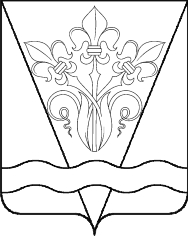 СОВЕТ БОЙКОПОНУРСКОГО СЕЛЬСКОГО ПОСЕЛЕНИЯ КАЛИНИНСКОГО РАЙОНАСОВЕТ БОЙКОПОНУРСКОГО СЕЛЬСКОГО ПОСЕЛЕНИЯ КАЛИНИНСКОГО РАЙОНАСОВЕТ БОЙКОПОНУРСКОГО СЕЛЬСКОГО ПОСЕЛЕНИЯ КАЛИНИНСКОГО РАЙОНАСОВЕТ БОЙКОПОНУРСКОГО СЕЛЬСКОГО ПОСЕЛЕНИЯ КАЛИНИНСКОГО РАЙОНАСОВЕТ БОЙКОПОНУРСКОГО СЕЛЬСКОГО ПОСЕЛЕНИЯ КАЛИНИНСКОГО РАЙОНАСОВЕТ БОЙКОПОНУРСКОГО СЕЛЬСКОГО ПОСЕЛЕНИЯ КАЛИНИНСКОГО РАЙОНАСОВЕТ БОЙКОПОНУРСКОГО СЕЛЬСКОГО ПОСЕЛЕНИЯ КАЛИНИНСКОГО РАЙОНАРЕШЕНИЕРЕШЕНИЕРЕШЕНИЕРЕШЕНИЕРЕШЕНИЕРЕШЕНИЕРЕШЕНИЕот30.05.2018№138хутор Бойкопонурахутор Бойкопонурахутор Бойкопонурахутор Бойкопонурахутор Бойкопонурахутор Бойкопонурахутор Бойкопонура